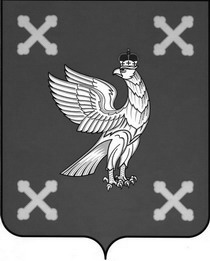 Управление образования администрации Шуйского муниципального районаПРИКАЗот   22.05.2023    № 146О проведении торжественного мероприятия, посвященного открытию первичных отделений Российского движения детей и молодежи «Движение первых» в Шуйском муниципальном районе           В соответствии с планом работы Управления образования администрации Шуйского муниципального района и в целях гражданско-патриотического воспитания обучающихся приказываю:Провести 25 мая 2023 года торжественное мероприятие, посвященное  открытию первичных отделений Российского движения детей и молодежи «Движение первых» в Шуйском муниципальном районе (Шуйский район, с. Китово, ул. Северная, д.3, МОУ Китовская СШ, 11 час.).Руководителям общеобразовательных учреждений:-  направить делегации учащихся для участия в торжественном мероприятии в соответствии с квотой (прилагается), - назначить специальным приказом по школе ответственных за жизнь и здоровье учащихся в пути и во время проведения мероприятия.       3. Контроль за исполнением данного приказа возложить на главного специалиста отдела общего, дополнительного образования и воспитания Управления образования Скворцову Е.Н.Квотаучастников торжественного мероприятия, посвященного  открытию первичных отделений Российского движения детей и молодежи «Движение первых»Начальник Управления образования администрации Шуйского муниципального района                                                                               Е.А. ЛуковкинаПриложениек приказу Управления образования администрации Шуйского муниципального района от 22.05.2023       № 146№Общеобразовательное учреждениеИнициативная группаУчастникимероприятия1«МОУ «Колобовская средняя школа»3102МОУ Васильевская СШ3103МОУ Китовская СШ3204МОУ Перемиловская СШ3105Милюковское МКОУ376МОУ Пустошенская ОШ377МКОУ Чернцкая ОШ352169